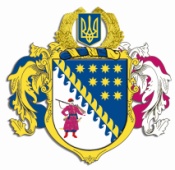 ДНІПРОПЕТРОВСЬКА ОБЛАСНА РАДАVIІ СКЛИКАННЯПостійна комісія обласної ради з питань соціально-економічного розвитку області, бюджету та фінансівпр. Олександра Поля, 2, м. Дніпро, 49004П Р О Т О К О Л   № 22засідання постійної комісії обласної ради„08” грудня 2016 року15.00 годинУсього членів комісії:		 13 чол.Присутні:                   		   7 чол.Відсутні:                     		   6 чол.Присутні члени комісії: Ніконоров А.В., Жадан Є.В., Саганович Д.В., Буряк І.О. Петросянц М.М., Плахотнік О.О., Войтов Г.О. (телеконференція).Відсутні члени комісії: Орлов С.О., Удод Є.Г., Ульяхіна А.М., , Мазан Ю.В., Мартиненко Є.А., Шамрицька Н.А. У роботі комісії взяли участь: Петровська Л.С. – заступник директора департаменту фінансів ОДА, Литвиненко Н.В. – заступник директора департаменту освіти і науки ОДА, Світлична С.М. – заступник начальника управління культури, національностей і релігій ОДА, Павлюк Т.Ю. – заступник начальника управління капітального будівництва ОДА, Лугова О.В. – заступник директора департаменту охорони здоров’я ОДА, Мазан Г.А. – заступник начальника управління – начальник відділу бухгалтерського обліку та фінансів управління бухгалтерського обліку, фінансів та господарської діяльності виконавчого апарату облради, Богуславська І.О. – заступник начальника управління – начальник відділу бюджету та фінансів управління  економіки, бюджету та фінансів виконавчого апарату облради.Головував: Ніконоров А.В.Порядок денний засідання постійної комісії:Про розгляд проекту розпорядження голови обласної ради „Про внесення змін до рішення обласної ради від 04 грудня 2015 року          № 705-35/VІ „Про обласний бюджет на 2016 рік”.СЛУХАЛИ: Про розгляд проекту розпорядження голови обласної ради „Про внесення змін до рішення обласної ради від 04 грудня 2015 року          № 705-35/VІ „Про обласний бюджет на 2016 рік”Інформація: заступника директора департаменту фінансів облдержадміністрації    Петровської Л.С.Виступили: Ніконоров А.В., Саганович Д.В.ВИРІШИЛИ: 1. Погодити запропонований облдержадміністрацією проект розпорядження голови обласної ради „Про внесення змін до рішення обласної ради від 04 грудня 2015 року № 705-35/VІ „Про обласний бюджет на 2016 рік”. 2. Рекомендувати голові обласної ради прийняти проект розпорядження голови обласної ради „Про внесення змін до рішення обласної ради від 04 грудня 2015 року № 705-35/VІ „Про обласний бюджет на 2016 рік”.3. Рекомендувати департаменту фінансів облдержадміністрації надати проект рішення обласної ради „Про внесення змін до рішення обласної ради від 04 грудня 2015 року № 705-35/VІ „Про обласний бюджет на 2016 рік” з цими змінами на чергову сесію обласної ради для затвердження.Результати голосування:за 			7проти		-утримались 	-усього 		7Голова комісії							А.В. НІКОНОРОВСекретар комісії							Д.В. САГАНОВИЧ 